Σύμφωνα με την υπ’ αριθμ. 129287/12-10-2011 Υ.Α. του ΥΠΔΒΜΘ (ΦΕΚ 2769/τ.Β’/2-12-2011) προκηρύσσεται διαγωνισμός για την πραγματοποίηση  της ημερήσιας εκδρομής των μαθητών του Γυμνασίου μας στον «Άγιο Νικόλαο Νάουσας» την Πέμπτη 23 Απριλίου 2015 . Δικαίωμα συμμετοχής στο διαγωνισμό έχουν, σύμφωνα με το νόμο, μόνον ταξιδιωτικά πρακτορεία που διαθέτουν ισχύουσα άδεια λειτουργίας από τον ΕΟΤ.Προδιαγραφές:Προορισμός:  «Άγιος Νικόλαος Νάουσας»– Αναχώρηση από το σχολείο: την Πέμπτη 23 Απριλίου 2015 στις 8:00
– Επιστροφή στο  σχολείο: την ίδια μέρα στις 18:00Μετάβαση & επιστροφή με τουριστικό λεωφορείο.Αριθμός μαθητών διακόσιοι ογδόντα (280)Αριθμός συνοδών είκοσι (20)Παρατηρήσεις:Ζητείται η συνολική τιμή (με φ.π.α) ανά λεωφορείο.Η κατάθεση της προσφοράς από το ταξιδιωτικό γραφείο θα πρέπει απαραιτήτως να συνοδεύεται και με υπεύθυνη δήλωση ότι διαθέτει το ειδικό σήμα λειτουργίας, το οποίο βρίσκεται σε ισχύ και να περιλαμβάνει ρητά την ασφάλιση ευθύνης διοργανωτή σύμφωνα με την κείμενη νομοθεσία.Οι προσφορές θα πρέπει να έχουν κατατεθεί κλειστές στο σχολείο (γραφείο διευθυντή) μέχρι την Τρίτη  17 Μαρτίου 2015 και ώρα 12:00.ΕΛΛΗΝΙΚΗ  ΔΗΜΟΚΡΑΤΙΑ       ΥΠΟΥΡΓΕΙΟ  ΠΟΛΙΤΙΣΜΟΎ, 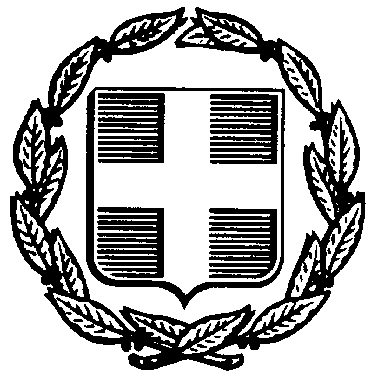 ΠΑΙΔΕΙΑΣ  ΚΑΙ ΘΡΗΣΚΕΥΜΑΤΩΝΠΕΡΙΦ.  Δ/ΝΣΗ  Π/ΘΜΙΑΣ &  Δ/ΘΜΙΑΣΕΚΠ/ΣΗΣ ΚΕΝΤΡΙΚΗΣ ΜΑΚΕΔΟΝΙΑΣ                Δ.   Δ/ΘΜΙΑΣ   ΕΚΠ.   Δ.ΥΤ.   ΘΕΣ/ΝΙΚΗΣΕΛΛΗΝΙΚΗ  ΔΗΜΟΚΡΑΤΙΑ       ΥΠΟΥΡΓΕΙΟ  ΠΟΛΙΤΙΣΜΟΎ, ΠΑΙΔΕΙΑΣ  ΚΑΙ ΘΡΗΣΚΕΥΜΑΤΩΝΠΕΡΙΦ.  Δ/ΝΣΗ  Π/ΘΜΙΑΣ &  Δ/ΘΜΙΑΣΕΚΠ/ΣΗΣ ΚΕΝΤΡΙΚΗΣ ΜΑΚΕΔΟΝΙΑΣ                Δ.   Δ/ΘΜΙΑΣ   ΕΚΠ.   Δ.ΥΤ.   ΘΕΣ/ΝΙΚΗΣΕΛΛΗΝΙΚΗ  ΔΗΜΟΚΡΑΤΙΑ       ΥΠΟΥΡΓΕΙΟ  ΠΟΛΙΤΙΣΜΟΎ, ΠΑΙΔΕΙΑΣ  ΚΑΙ ΘΡΗΣΚΕΥΜΑΤΩΝΠΕΡΙΦ.  Δ/ΝΣΗ  Π/ΘΜΙΑΣ &  Δ/ΘΜΙΑΣΕΚΠ/ΣΗΣ ΚΕΝΤΡΙΚΗΣ ΜΑΚΕΔΟΝΙΑΣ                Δ.   Δ/ΘΜΙΑΣ   ΕΚΠ.   Δ.ΥΤ.   ΘΕΣ/ΝΙΚΗΣ Θεσσαλονίκη, 27 Φεβρουαρίου 2015  Αρ. Πρωτ.: 63 Θεσσαλονίκη, 27 Φεβρουαρίου 2015  Αρ. Πρωτ.: 636o   ΓΥΜΝΑΣΙΟ ΣΤΑΥΡΟΥΠΟΛΗΣ6o   ΓΥΜΝΑΣΙΟ ΣΤΑΥΡΟΥΠΟΛΗΣ6o   ΓΥΜΝΑΣΙΟ ΣΤΑΥΡΟΥΠΟΛΗΣ Προς:Δ.Δ.Ε. Δυτικής ΘεσσαλονίκηςΤ. Διεύθυνση:  Τ. Κώδικας:     Πληροφορίες:     Τηλέφωνο:          Φαξ                    Ηλ. Ταχυδρ.:             Ιστοσελίδα:         Τ. Διεύθυνση:  Τ. Κώδικας:     Πληροφορίες:     Τηλέφωνο:          Φαξ                    Ηλ. Ταχυδρ.:             Ιστοσελίδα:         Παλαιολόγου και Μανδηλαρά564 30Νικόλαος Σαμαρίνας2310 6010972310 601097mail@6gym-stavroup.thess.sch.grhttp://6gym-stavroup.thess.sch.gr Προς:Δ.Δ.Ε. Δυτικής ΘεσσαλονίκηςΤ. Διεύθυνση:  Τ. Κώδικας:     Πληροφορίες:     Τηλέφωνο:          Φαξ                    Ηλ. Ταχυδρ.:             Ιστοσελίδα:         Τ. Διεύθυνση:  Τ. Κώδικας:     Πληροφορίες:     Τηλέφωνο:          Φαξ                    Ηλ. Ταχυδρ.:             Ιστοσελίδα:         Παλαιολόγου και Μανδηλαρά564 30Νικόλαος Σαμαρίνας2310 6010972310 601097mail@6gym-stavroup.thess.sch.grhttp://6gym-stavroup.thess.sch.grΠΡΟΣ ΑΝΑΡΤΗΣΗ ΣΤΗΝ ΙΣΤΟΣΕΛΙΔΑΘέμα:ΠΡΟΣΚΛΗΣΗ ΥΠΟΒΟΛΗΣ ΟΙΚΟΝΟΜΙΚΩΝ ΠΡΟΣΦΟΡΩΝ ΓΙΑ ΤΗΝ ΗΜΕΡΗΣΙΑ  ΕΚΔΡΟΜΗ ΤΩΝ ΜΑΘΗΤΩΝ ΤΟΥ ΓΥΜΝΑΣΙΟΥ ΜΑΣΠΡΟΣΚΛΗΣΗ ΥΠΟΒΟΛΗΣ ΟΙΚΟΝΟΜΙΚΩΝ ΠΡΟΣΦΟΡΩΝ ΓΙΑ ΤΗΝ ΗΜΕΡΗΣΙΑ  ΕΚΔΡΟΜΗ ΤΩΝ ΜΑΘΗΤΩΝ ΤΟΥ ΓΥΜΝΑΣΙΟΥ ΜΑΣΠΡΟΣΚΛΗΣΗ ΥΠΟΒΟΛΗΣ ΟΙΚΟΝΟΜΙΚΩΝ ΠΡΟΣΦΟΡΩΝ ΓΙΑ ΤΗΝ ΗΜΕΡΗΣΙΑ  ΕΚΔΡΟΜΗ ΤΩΝ ΜΑΘΗΤΩΝ ΤΟΥ ΓΥΜΝΑΣΙΟΥ ΜΑΣΠΡΟΣΚΛΗΣΗ ΥΠΟΒΟΛΗΣ ΟΙΚΟΝΟΜΙΚΩΝ ΠΡΟΣΦΟΡΩΝ ΓΙΑ ΤΗΝ ΗΜΕΡΗΣΙΑ  ΕΚΔΡΟΜΗ ΤΩΝ ΜΑΘΗΤΩΝ ΤΟΥ ΓΥΜΝΑΣΙΟΥ ΜΑΣΟ ΔΙΕΥΘΥΝΤΗΣΝΙΚΟΛΑΟΣ ΣΑΜΑΡΙΝΑΣ